สถิติผู้มารับบริการประจำเดือน เมษายน ๒๕๖2
ปีงบประมาณ พ.ศ. 2562
เทศบาลตำบลหนองบัวโคก อำเภอจัตุรัส จังหวัดชัยภูมิ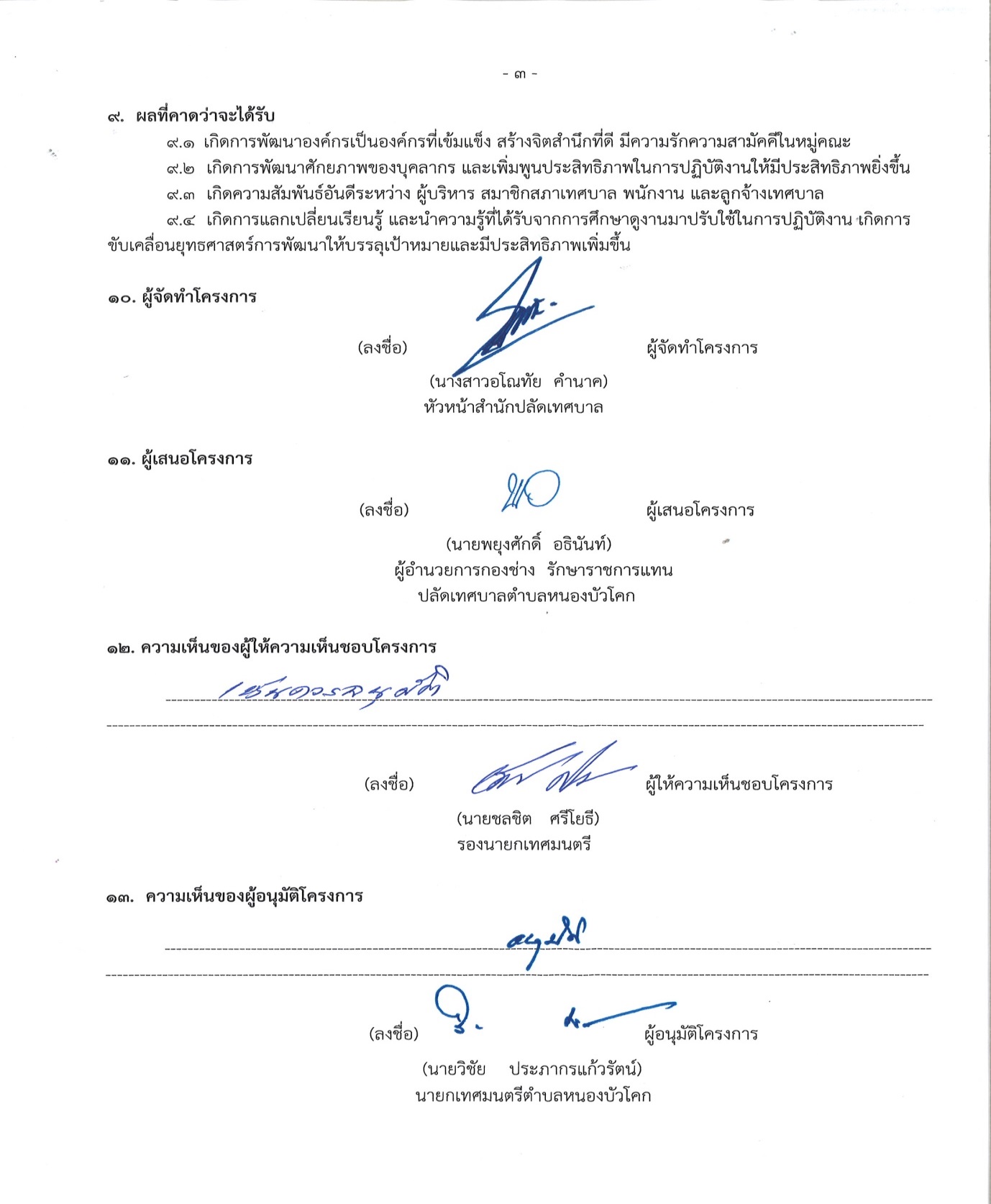 											ลงชื่อผู้สำรวจข้อมูล
                                                                                                                               (นางสาวอโณทัย  คำนาค)
                                                                                                                               หัวหน้าสำนักปลัดเทศบาล
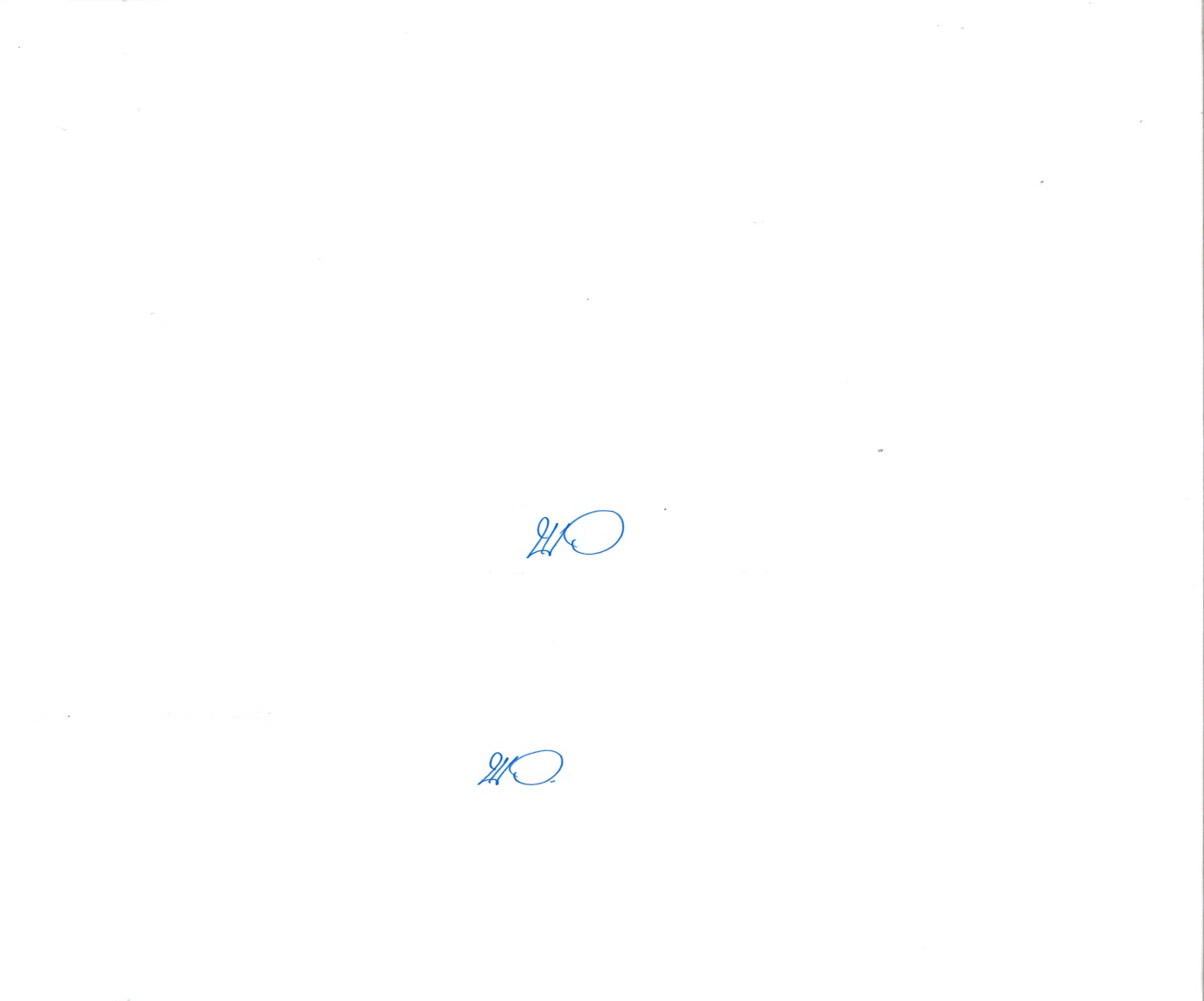                                                                                                                     ลงชื่อ
          ผู้รับรองข้อมูล                                                                                  
                                                                                                                                (นายพยุงศักดิ์  อธินันท์)
                                                                                                                       ผู้อำนวยการกองช่าง  รักษาราชการแทน
                                                                                                                             ปลัดเทศบาลตำบลหนองบัวโคกลำดับที่ชื่องานบริการหน่วยงานจำนวนผู้มารับบริการ 
(ราย)ผลการดำเนินการผลการดำเนินการหมายเหตุลำดับที่ชื่องานบริการหน่วยงานจำนวนผู้มารับบริการ 
(ราย)แล้วเสร็จ (ราย)ไม่แล้วเสร็จ (ราย)หมายเหตุ1จัดเก็บภาษีป้ายกองคลัง1102จัดเก็บภาษีบำรุงท้องที่กองคลัง191903จัดเก็บภาษีโรงเรือนกองคลัง1104ขออนุญาตก่อสร้างกองช่าง0005ขออนุญาตรื้อถอนอาคารกองช่าง0006ขออนุญาตดัดแปลงอาคารกองช่าง0007แจ้งเกิดสำนักปลัด0008แจ้งตายสำนักปลัด1109แจ้งย้ายที่อยู่เข้าสำนักปลัด77010แจ้งย้ายที่อยู่ออกสำนักปลัด77011กำหนดเลขที่บ้านสำนักปลัด11012การทำบัตรประจำตัวประชาชนสำนักปลัด00013การขออนุญาตทำการโฆษณาโดยใช้เครื่องขยายเสียงกองคลัง33014ขออนุญาตประกอบกิจการที่เป็นอันตรายต่อสุขภาพ (30 ประเภท)กองสาธารณสุข00015ขออนุญาตจัดตั้งสถานที่จำหน่ายหรือที่สะสมอาหาร (พื้นที่เกิน 200 ตรม)กองสาธารณสุข00016การขออนุญาตจัดตั้งตลาดกองสาธารณสุข000ลำดับที่ชื่องานบริการหน่วยงานจำนวนผู้มารับบริการ 
(ราย)ผลการดำเนินการผลการดำเนินการหมายเหตุลำดับที่ชื่องานบริการหน่วยงานจำนวนผู้มารับบริการ 
(ราย)แล้วเสร็จ (ราย)ไม่แล้วเสร็จ (ราย)หมายเหตุ1๗สนับสนุนน้ำอุปโภคบริโภคสำนักปลัด44018ช่วยเหลือสาธารณภัยสำนักปลัด55019รับแจ้งเรื่องราวร้องทุกข์สำนักปลัด00020จดทะเบียนพาณิชย์สำนักปลัด000รวมทั้งสิ้น49490